Dr Gilkar & Partners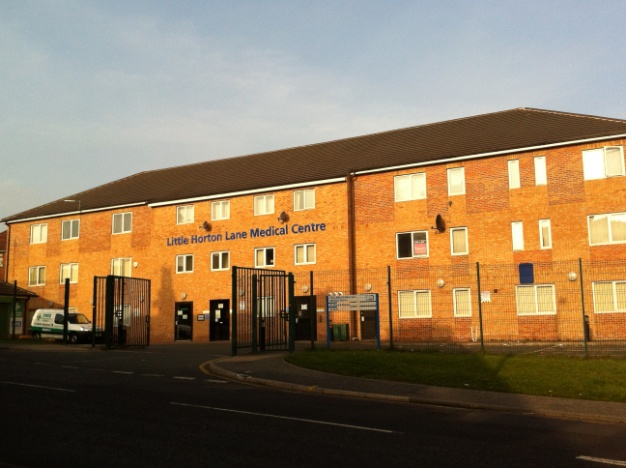 392 Little Horton Lane Medical CentreBD5 0NXPatient GroupNEWSLETTER: APRIL 2015 Our mission statement to youDr Gilkar’s Surgery aims to deliver excellent, confidential, accessible healthcare to every patient in a timely, effective manner. Our commitment to personal development enables our staff to become effective members of a caring, friendly, approachable team providing health promotion and prevention services to all patients. As a team we continually work together to achieve high levels of patient satisfaction.Easter and May Bank Holiday working arrangements for the surgeryIf you require a doctor when we are closed please dial 111 fromany phone the call is FREE from Landlines and mobiles.FRIDAY 3RD APRIL 2015       ( GOOD FRIDAY)09:00 – 18:00SATURDAY 4TH  APRIL          (EASTER SATURDAY)09:00 – 11:30MONDAY 6TH APRIL 2015   (EASTER MONDAY)09:00 – 18.00 MONDAY 4TH MAY 2015     (BANK HOLIDAY)CLOSEDMONDAY  31ST AUGUST 2015 ( BANK HOLIDAY) CLOSED